Aplinkos ministerija parengė ir teikia derinti Lietuvos Respublikos aplinkos ministro įsakymo ,,Dėl Lietuvos Respublikos aplinkos ministro 2012 m. birželio 29 d. įsakymo Nr. D1-560 „Dėl Daugiabučių gyvenamųjų namų ar kitos paskirties pastatų savininkų bendrijos narių balsavimo raštu dėl priimamų sprendimų tvarkos aprašo patvirtinimo“ pakeitimo“ projektą (toliau – Projektas), įsakymą išdėstant nauja redakcija.Projektu tvirtinamoje Daugiabučių gyvenamųjų namų ar kitos paskirties pastatų savininkų bendrijos narių balsavimo raštu dėl priimamų sprendimų tvarkoje, be kita ko, siūloma numatyti daugiau galimybių bendrijų nariams balsuojant raštu saugiai ir efektyviai išreikšti valią sprendžiant bendrijos narių visuotinio susirinkimo kompetencijos klausimus. Tai aktualu ir dėl COVID-19 pandemijos situacijos keliamų judėjimo, kitų ribojimų, grėsmių gyventojams. Balsavimo procedūroms, pradėtoms vykdyti iki šio įsakymo įsigaliojimo, baigti būtų taikomas teisinis reguliavimas, galiojęs iki šio įsakymo įsigaliojimo. Projekte siūlomų pakeitimų poveikio vertinimas pateikiamas Numatomo teisinio reguliavimo poveikio vertinimo pažymoje.Prašome pastabas ir pasiūlymus pateikti per 10 d. d. nuo Projekto paskelbimo Lietuvos Respublikos Seimo teisės aktų informacinės sistemos (TAIS) projektų registravimo posistemėje. Negavus argumentuotų pastabų ir pasiūlymų iki nurodyto laiko, bus laikoma, kad Projektui pritariate.Projektą parengė Aplinkos ministerijos Statybos ir teritorijų planavimo politikos grupės (vadovas Dainius Čergelis tel. 8616 98137, el. p. dainius.cergelis@am.lt vyresn. patarėjas Ramūnas Šveikauskas tel. 8616 05452, el. p. ramunas.sveikauskas@am.lt) vyriausioji specialistė Jūratė Kaklauskienė (tel. 8620 82238, el. p. jurate.kaklauskiene@am.lt).Projektas derinamas per Lietuvos Respublikos Seimo teisės aktų informacinę sistemą (TAIS).PRIDEDAMA:1. Aplinkos ministro 2012 m. birželio 29 d. įsakymo Nr. D1-560 „Dėl Daugiabučių gyvenamųjų namų ar kitos paskirties pastatų savininkų bendrijos narių balsavimo raštu dėl priimamų sprendimų tvarkos aprašo patvirtinimo“ pakeitimo projektas, 7 lapai.2. Aiškinamasis raštas, 1 lapas.3. Numatomo teisinio reguliavimo poveikio vertinimo pažyma, 2 lapai. 4. Antikorupcinio vertinimo pažyma, 6 lapai.5. Duomenų apsaugos pareigūno išvada, 4 lapai.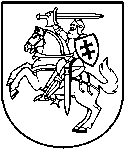 LIETUVOS RESPUBLIKOS APLINKOS MINISTERIJABiudžetinė įstaiga, A. Jakšto g. 4, LT-01105 Vilnius,tel. (8~5) 266 3661, faks. (8~5) 266 3663, el. p. info@am.lt, http://www.am.lt.Duomenys kaupiami ir saugomi Juridinių asmenų registre, kodas 188602370LIETUVOS RESPUBLIKOS APLINKOS MINISTERIJABiudžetinė įstaiga, A. Jakšto g. 4, LT-01105 Vilnius,tel. (8~5) 266 3661, faks. (8~5) 266 3663, el. p. info@am.lt, http://www.am.lt.Duomenys kaupiami ir saugomi Juridinių asmenų registre, kodas 188602370LIETUVOS RESPUBLIKOS APLINKOS MINISTERIJABiudžetinė įstaiga, A. Jakšto g. 4, LT-01105 Vilnius,tel. (8~5) 266 3661, faks. (8~5) 266 3663, el. p. info@am.lt, http://www.am.lt.Duomenys kaupiami ir saugomi Juridinių asmenų registre, kodas 188602370LIETUVOS RESPUBLIKOS APLINKOS MINISTERIJABiudžetinė įstaiga, A. Jakšto g. 4, LT-01105 Vilnius,tel. (8~5) 266 3661, faks. (8~5) 266 3663, el. p. info@am.lt, http://www.am.lt.Duomenys kaupiami ir saugomi Juridinių asmenų registre, kodas 188602370LIETUVOS RESPUBLIKOS APLINKOS MINISTERIJABiudžetinė įstaiga, A. Jakšto g. 4, LT-01105 Vilnius,tel. (8~5) 266 3661, faks. (8~5) 266 3663, el. p. info@am.lt, http://www.am.lt.Duomenys kaupiami ir saugomi Juridinių asmenų registre, kodas 188602370Valstybinei vartotojų teisių apsaugos tarnybaiLietuvos savivaldybių asociacijaiValstybinei duomenų apsaugos inspekcijaiLietuvos vyriausiojo archyvaro tarnybaiRespublikiniams būsto valdymo ir priežiūros rūmamsInformacinės visuomenės plėtros komitetui Į2021-02-Nr.(14)-D8(E)-Dėl Aplinkos ministro įsakymo projekto derinimoDėl Aplinkos ministro įsakymo projekto derinimoDėl Aplinkos ministro įsakymo projekto derinimoDėl Aplinkos ministro įsakymo projekto derinimoDėl Aplinkos ministro įsakymo projekto derinimoJ. Kaklauskienė, 8~620 82238, el. p. jurate.kaklauskiene@am.lt